RENDICONTAZIONE CONTRIBUTI PUBBLICI ANNO 2022Pubblicazione elenco Farmacie che hanno ottenuto aiuti e contributi pubblicisecondo quanto disposto dal Decreto n. 34/2019 art. 35che ha modificato la disciplina introdotta dall’art. 1 della Legge 124 del 2017 commi da 125 a 129FARMACIE ADERENTI A FEDERFARMA PIACENZASOGGETTO EROGATOREASL DI PIACENZA 91002500337 BENEFICIARIO: FARMACIA DE ROSA DOTT. ROSA SALVATOREVIA GENOVA, 44 – 29020 MARSAGLIASOMMA INCASSATA: € 16.286,40
IMPORTO LORDO CONTRIBUTO CONCESSO: € 16.965,00
DATA DI INCASSO: 27/12/2022
CAUSALE: sostegno alle farmacie rurali 2022 mediante contributi regionali ai sensi dell’art.21, comma 2, L.R. N.2/2016, così come sostituito dall’art.33 L.R. N.25/2016. ATTUAZIONE D.G.R. N. 494/2019 DETERMINA N. 18880 DEL 07/10/2022***********************************************FARMACIE ADERENTI A FEDERFARMA REGGIO EMILIASOGGETTO EROGATORE ASL DI REGGIO EMILIA 01598570354 BENEFICIARIO: FARMACIA CENTOLA DR.SSA MARIA ANTONIETTAVIA DELLA LIBERTA', 42 – 42032 BUSANA – VENTASSO – REC.F. CNTMNT51H56H985B - P.IVA 02308800347SOMMA INCASSATA € 16.286,40IMPORTO LORDO CONTRIBUTO CONCESSO € 16.965,00DATA DI INCASSO 30.11.2022CAUSALE: Approvazione della graduatoria regionale per la concessione alle farmacie rurali dei contributi di cui all'art. 21, comma 2, della L.R. 2/2016, per l'anno 2022. ATTUAZIONE D.G.R. N. 494/2019. DETERMINA N. 18880 DEL 07/10/2022***********************************************FARMACIE ADERENTI A FEDERFARMA PARMASOGGETTO EROGATORE ASL DI PARMA C.F. 01874230343BENEFICIARIO: FARMACIA SPOTTI DI SPOTTI DOTT.SSA PATRIZIAVIA STATALE, 121 - 43036 CASTIONE MARCHESI (PR)C.F. SPTPRZ62M67H720S P.IVA 01792520346SOMMA INCASSATA: € 16.286,40DATA DI INCASSO: 23/11/2022CAUSALE: sostegno alle farmacie rurali 2022 mediante contributi regionali ai sensi dell’art.21, comma 2, L.R. N.2/2016, così come sostituito dall’art.33 L.R. N.25/2016. ATTUAZIONE D.G.R. N. 494/2019 DETERMINA N. 18880 DEL 07/10/2022***********************************************FARMACIE ADERENTI A FEDERFARMA FERRARASOGGETTO EROGATOREAGENZIA PER LA COESIONE TERRITORIALEBENEFICIARIO: FARMACIA CORSO DEI DOTTORI NICOLA, ALESSANDRO E GIUSEPPE CORSO SNCSOMMA INCASSATA: € 11.548,00IMPORTO LORDO CONTRIBUTO CONCESSO: € 11.548,00
DATA DI INCASSO: 16/12/2022CAUSALE: Avviso pubblico per la concessione di risorse destinate al consolidamento delle farmacie rurali nell’ambito del PNRR REGOLAMENTO (UE) 2021/241 DEL PARLAMENTO EUROPEO E DEL CONSIGLIO del 12 febbraio 2021 che istituisce il dispositivo per la ripresa e la resilienza.FARMACIE ADERENTI A FEDERFARMA FORLI’-CESENASOGGETTO EROGATORE: AGENZIA PER LA COESIONE TERRITORIALEBENEFICIARIO: FARMACIA DEGLI ANGELI DEL DOTT.SIMONE SANTINI E C. S.A.S. – C.F. 03696900400SOMMA INCASSATA:  € 44.260,00IMPORTO LORDO CONTRIBUTO CONCESSO: 44.260,00DATA DI INCASSO: 16/08/2022CAUSALE:  Avviso pubblico per la concessione di risorse destinate al consolidamento delle farmacie rurali nell’ambito del PNRR. REGOLAMENTO (UE) 2021/241 DEL PARLAMENTO EUROPEO E DEL CONSIGLIO del 12 febbraio 2021 che istituisce il dispositivo per la ripresa e la resilienza.SOGGETTO EROGATORE: BANCA DEL MEZZOGIORNO MEDIOCREDITO CENTRALE S.P.A.BENEFICIARIO: FARMACIA FIORITA DI VALLONE FABRIZIO – C.F. VLLFRZ62S07A783LSOMMA INCASSATA:  € 27.192,02IMPORTO LORDO CONTRIBUTO CONCESSO: 27.192,02DATA DI INCASSO: 02/12/2022CAUSALE:  Fondo di garanzia per le piccole e medie impreseFARMACIE ADERENTI A FEDERFARMA RIMINISOGGETTO EROGATORE A.U.S.L. DELLA ROMAGNA C.F. 02483810392BENEFICIARIO: FARMACIA RICCI DEL DOTT. EMANUELE RICCIVIA TRIESTE 2 47855 GEMMANO (RN)C.F. RCCMNL69H23L500D P.IVA 02499930416SOMMA INCASSATA: € 16.286,40DATA DI INCASSO:28/12/2022CAUSALE: sostegno alle farmacie rurali 2022 mediante contributi regionali ai sensi dell’art.21, comma 2, L.R. N.2/2016, così come sostituito dall’art.33 L.R. N.25/2016. Attuazione D.G.R. N. 494/2019 DETERMINA N. 18880 DEL 07/10/2022SOGGETTO EROGATORE A.U.S.L. DELLA ROMAGNA C.F. 02483810392BENEFICIARIO: FARMACIA TORRIANA DI SIROLI ALFREDO VIA ROMA 8/A LOC. TORRIANA - 47824 POGGIO TORRIANA (RN)C.F. SRLLRD75H06C573I P.IVA 04167130402SOMMA INCASSATA: € 16.286,40 DATA DI INCASSO:28/12/2022CAUSALE: sostegno alle farmacie rurali 2022 mediante contributi regionali ai sensi dell’art.21, comma 2, L.R. N.2/2016, così come sostituito dall’art.33 L.R. N.25/2016. ATTUAZIONE D.G.R. N. 494/2019 DETERMINA N. 18880 DEL 07/10/2022SOGGETTO EROGATORE A.U.S.L. DELLA ROMAGNA C.F. 02483810392BENEFICIARIO: FARMACIA SAN SAVINO della dott.ssa Masini Sara & C. sas VIA ROMA 1399 47854 MONTESCUDO – MONTE COLOMBO (RN) FRAZ. SAN SAVINO C.F. MSNSRA72D55H294A P.IVA 03999330404SOMMA INCASSATA: € 16.286,40DATA DI INCASSO: 22/12/2022CAUSALE: sostegno alle farmacie rurali 2022 mediante contributi regionali ai sensi dell’art.21, comma 2, L.R. N.2/2016, così come sostituito dall’art.33 L.R. N.25/2016. ATTUAZIONE D.G.R. N. 494/2019 DETERMINA N. 18880 DEL 07/10/2022SOGGETTO EROGATORE A.U.S.L. DELLA ROMAGNA C.F. 02483810392BENEFICIARIO: FARMACIA TREBBIO LIERA LUCILLA - VIA TREBBIO 5347837 MONTEGRIDOLFO (RN) CF LRILLL64M42G479Z P.IVA 03124590401 SOMMA INCASSATA: € 13.572,00DATA DI INCASSO: 28/12/2022CAUSALE: sostegno alle farmacie rurali 2022 mediante contributi regionali ai sensi dell’art.21, comma 2, L.R. N.2/2016, così come sostituito dall’art.33 L.R. N.25/2016. ATTUAZIONE D.G.R. N. 494/2019 DETERMINA N. 18880 DEL 07/10/2022ALLA PAGINA TRASPARENZA DELLA REGIONE EMILIA ROMAGNA SI ACCEDE   DIRETTAMENTE, A QUESTO LINK HTTPS://TRASPARENZA.REGIONE.EMILIA-ROMAGNA.IT/SOVVENZIONI-CONTRIBUTI-SUSSIDI-VANTAGGI-ECONOMICIDA QUI, PER TROVARE LA PUBBLICAZIONE DI TUTTI I CONTRIBUTI VERSATI L’ANNO 2022, SI CLICCA SU “ATTI DI CONCESSIONE” E SI IMPOSTA LA RICERCA INDICANDO L’ATTO DI CONCESSIONE 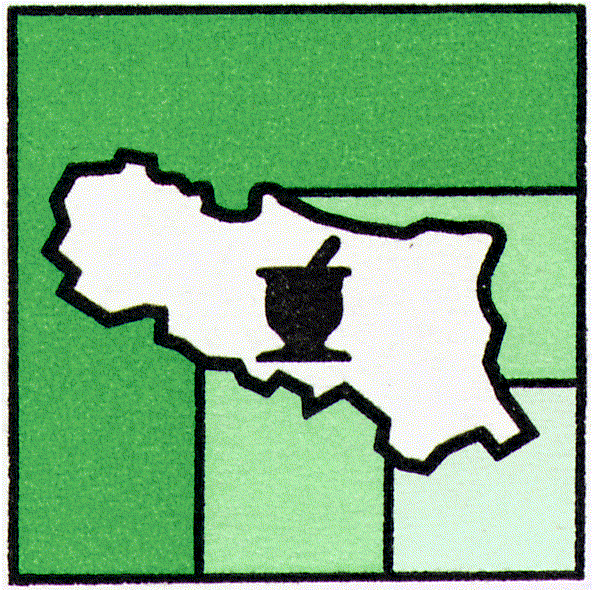 federfarma emilia romagnaUNIONE SINDACALE DELLE ASSOCIAZIONI PROVINCIALIFRA I TITOLARI DI FARMACIA DELL'EMILIA ROMAGNAfederfarma emilia romagnaUNIONE SINDACALE DELLE ASSOCIAZIONI PROVINCIALIFRA I TITOLARI DI FARMACIA DELL'EMILIA ROMAGNAfederfarma emilia romagnaUNIONE SINDACALE DELLE ASSOCIAZIONI PROVINCIALIFRA I TITOLARI DI FARMACIA DELL'EMILIA ROMAGNAfederfarma emilia romagnaUNIONE SINDACALE DELLE ASSOCIAZIONI PROVINCIALIFRA I TITOLARI DI FARMACIA DELL'EMILIA ROMAGNAfederfarma emilia romagnaUNIONE SINDACALE DELLE ASSOCIAZIONI PROVINCIALIFRA I TITOLARI DI FARMACIA DELL'EMILIA ROMAGNAfederfarma emilia romagnaUNIONE SINDACALE DELLE ASSOCIAZIONI PROVINCIALIFRA I TITOLARI DI FARMACIA DELL'EMILIA ROMAGNA